Monday, April 19Hawaii 9am-12pm｜Pacific/AZ 12-3pm｜Denver 1-4pmChicago 2-5pm｜New York 3-6pmTIMES LISTED ON AGENDA ARE PDTZoom Link and Meeting Packet to be Emailed to Registered Participants12:00 pm	Welcome [Livia Olsen, KSU, RP Chair]Meeting Logistics and Zoom Tools – LiviaIntroduction of the Rangelands Partnership – Barb Hutchinson, AZ12:20 pm	Welcome from WERA [Barbara Petty, Dean & Director of Extension, UIdaho]12:30 pm	Keynote presentation: Maria Fernandez-Gimenez, Professor, Forest & Rangeland Steward, Colorado State UniversityTitle: TBD1:30 pm	Breakout Rooms – How have you adapted or shown resilience in the past year? (Professionally, personally, if you want). [Krista Ehlert, SDU, RP Vice-chair]2:00 pm	Break (15 minutes) – Times listed are PDT2:15 pm 	International Range Activities/Discussion [Barb Hutchinson, Jeanne Pfander, AZ & Mark Thorne, HI] North American IYRP support group updatedInternational Rangelands Congress – IYRP Panel and Proposed ResolutionsNorth America Rangelands Paper – Anne Gondor, AZ2:45 pm	Shrub Encroachment RREA Project Update [Austin Rutherford, UA]3:00 pm	Adjourn [Livia]Tuesday, April 20Hawaii 9am-12pm｜Pacific/AZ 12-3pm｜Denver 1-4pmChicago 2-5pm｜New York 3-6pmTIMES LISTED ON AGENDA ARE PDT12:00 pm	Welcome Back and Logistics for the Day [Livia, Krista] 12:10 pm      	Lightning Round Report Discussion [Livia]Please view all the state video reports prior to the meeting (available in Meeting Packet in Box). We are planning for a lively discussion so be prepared to comment on your peer’s presentations, i.e. a highlight, common themes, question, etc. Alaska – Jodee KudenArizona – Andrew Briske, Ashley Hall, Ashley WrightCalifornia – Leslie Roche and Susan MarshallColorado – Retta BrueggerHawaii – Mark ThorneIdaho – April Hulet and Jeremy KenyonKansas – Livia Olsen and Walt FickNebraska – Mitch StephensonNevada – Amy ShannonNew Mexico – n/aNorth Dakota – Nicole Juve and Miranda Meehan Oklahoma – Laura Goodman and Allison ThompsonOregon – Dustin Johnson, Sergio Arispe, Carol Lorenzen, David BohnertSouth Dakota – Krista Ehlert and Nancy MarshallUtah – Beth BurrittTexas – Carolyn JacksonWashington – Tip HudsonWyoming – David KrugerTeaching Clearinghouse and HEC Tools – Karen LaunchbaughConservation Effects Assessment Project (CEAP) – Lori Metz, Grazing Lands 1:15 pm	Rangelands Gateway [Sarah Noelle, AZ]General Update – Sarah Noelle, AZState Content Update – Amber Dalke, AZDLIO Training Material – Sheila Merrigan, AZ1:45 pm	Break (15 minutes) – Times listed are PDT2:00 pm	RangeDocs: Conservation Innovation Grant (CIG) Grazingland Information System [Jason Karl, ID] 3:00 pm	Adjourn [Livia]	Wednesday, April 21Hawaii 9am-12pm｜Pacific/AZ 12-3pm｜Denver 1-4pmChicago 2-5pm｜New York 3-6pmTIMES LISTED ON AGENDA ARE PDT12:00 pm	Welcome Back and Logistics for the Day [Livia, Krista] 12:10 pm	Action Groups – Introductions (Action Group Sign Up) Marketing & Social Media – AmberCollections & Content Management – Jodee, Jeanne, and NicolePartnership Sustainability & Membership – Mark 12:25 pm	Action Group Work – Breakout Rooms [Livia]Marketing, Social Media, & Website Promotion – AmberCollections & Content Management – JodeePartnership Sustainability & Membership – Mark1:30 pm 	Action Group Reports: Progress and Next Steps [Krista]1:45 pm	Break (15 minutes) – Times listed are PDT2:00 pm	RP Business Meeting [Livia, Krista, Nancy Marshall, SD]Report from the Chair, Review of 2020 Meeting Notes – LiviaAdministrative Update on WERA – Barbara PettySecretary Report – NancyTreasurer Report – JeremyTransition to 2021/2022 Executive Team Announcement of Location for 2022 Meeting & Discussion of DatesOther Business3:00 pm            	Wrap-up, Adjourn [Livia, Krista]Meeting Evaluation3:00-4:00 pm	Optional Social Time Speaker Bios: Maria Fernandez-Gimenez, CSUDr. Fernandez-Gimenez is a rangeland and human ecologist with expertise in rangeland assessment, monitoring, collaborative and community-based management, local/indigenous knowledge, and participatory research. She coordinates transdisciplinary teams that span physical, biological and social sciences and non-scientist participants to solve real-word problems in the western US, Mongolia and Spain. Her research interests include both ecological and social dimensions of wildland ecosystems, focusing primarily on rangelands. Current and past projects have addressed the following themes: rancher decision-making; community-based and collaborative natural resource management; traditional and local ecological knowledge; pastoralism and pastoral development; participatory research; gender and rangeland management; effects of livestock grazing and other disturbances on the structure and function of rangeland ecosystems.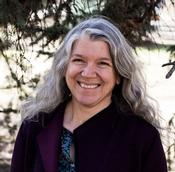 Austin Rutherford, UA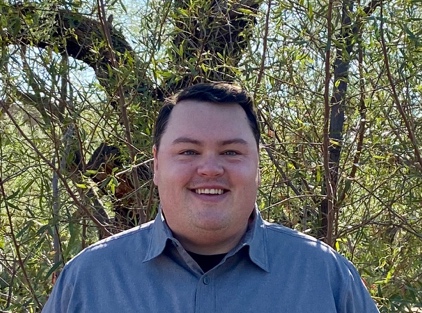 2021 Rangelands PartnershipAnnual Meeting AgendaOnline – April 19-21, 2021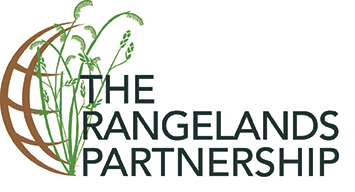 